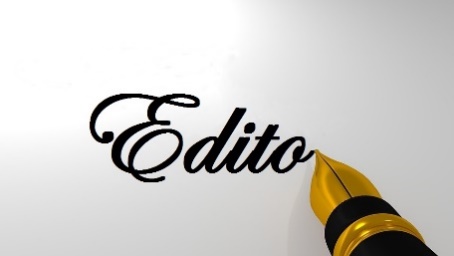 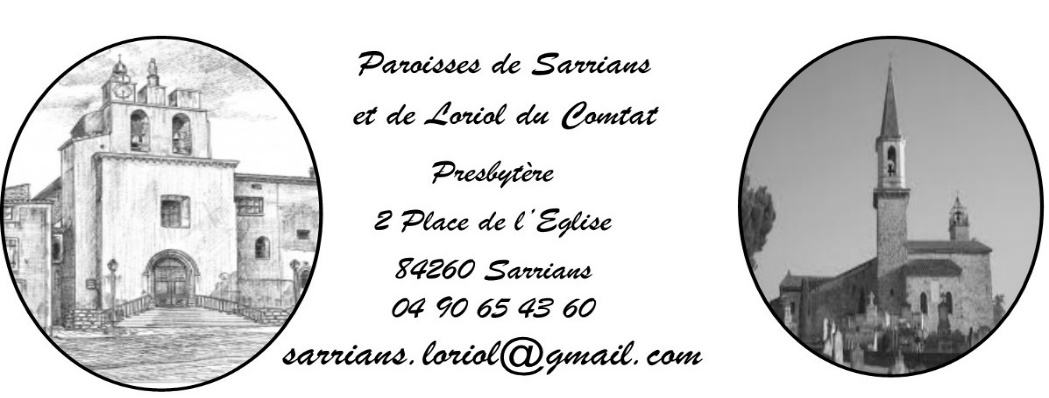 La foi définie par le premiers conciles de l’Église (Nicée, Ephèse, Chalcédoine, Constantinople) est que Dieu est TRINITÉ ( Tri(u)nité). Nous croyons que le PÈRE est l’origine sans origine de la vie. C’est-à-dire qu’il est la plénitude de la Vie qu’il ne reçoit de personne, dont il est la source sans aucune source au-delà de lui. Et cette plénitude de Vie, il la communique entièrement à un FILS qui est aussi vivant que le Père, mais de la vie reçue, engendrée. Le Père n’est pas le Père « d’un autre Dieu, mais d’un autre en Dieu ». Le Fils est vraiment l’Engendré de Dieu. Et c’est Jésus qui nous l’a révélé. Ainsi la vie absolue est donnée par le Père. Elle est reçue par le Fils qui ne peut la garder pour lui mais qui la redonne au Père. C’est une vie rendue dans une parfaite communion de connaissance, d’amour, de liberté, de beauté, d’unité, d’être. Le Fils est la vie reçue de toute éternité. Le Père engendre le Fils dans sa propre vie sans qu’il y ait de commencement temporel (sinon il y aurait un moment où Dieu n’était pas Père). Entre le Père et le Fils il y a une intériorité réciproque qui est éternelle comme éternels sont le Père et le Fils. La vie du Père et du fils est unique. Mais ce qui caractérise le Père, c’est qu’elle est une vie donnée, et ce qui caractérise la vie du Fils, c’est qu’elle est une vie reçue. Quant à l’Esprit, il est l’Esprit de vie. Il est la vie donnée du Père au Fils et rendue par le Fils au Père. Il est donc le Don de la vie, la vie en tant que donnée. Il est la même vie que celle du Père et du Fils, mais en tant que donnée et redonnée ; Il est la communion de vie du Père et du Fils. Ainsi le fils qui n’est que Fils ne peut être engendré comme homme que par le Père qui est son seul Père, grâce à l’Esprit Saint qui est la vie donnée par le Père et redonnée par le Fils. Ainsi notre Dieu n’est pas une unicité repliée sur elle-même. Notre Dieu plus qu’unicité et UNITÉ, c’est-à-dire communion de connaissance, d’amour, de don mutuel, de liberté, de beauté, d’être, donc mystère de vie. L’unité comporte la communion intérieure. »D’après le livre « Le mystère de la vie et le mystère de l’Église  de Mgr Raymond Boucheix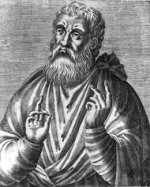 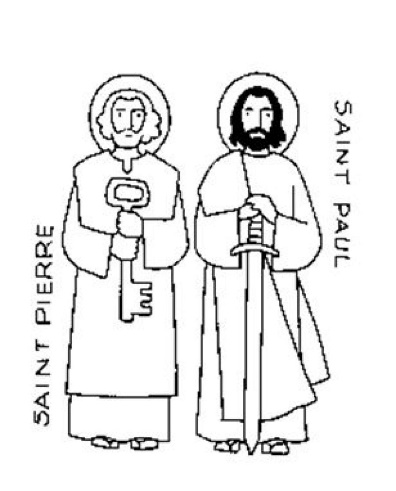 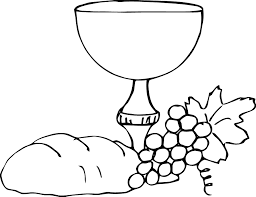 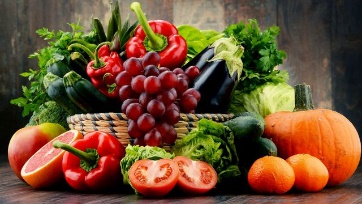 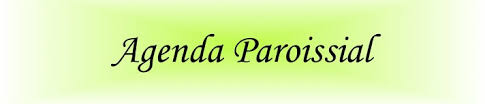 